Desert Mountain Volleyball Program Book 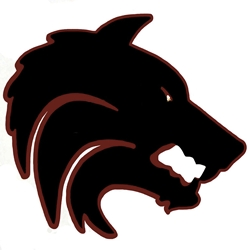 Business Advertisement OpportunityAll Business Ads are due by Monday, September 8thPlease complete form and mail to Colleen Branch at 13250 N. 102nd Place Scottsdale, AZ 85260 OR return to student athlete.Please email business logo artwork to dmhsvolleyball@cox.net	Subject: DMVB Business ADBusiness InformationBusiness Name: 											Business Address: 										Business Phone: 			 Business Website: 					Business Ad Pricing (Check One)Business Card Size - $25 		 (please include a card) 	1/4 Page - $50 			1/2 Page - $100 			 	Full Page - $200 			Athlete Name:						PAYMENT INFORMATIONPayment questions: Please contact Colleen Branch at (480) 229-8447 or cbranch@q.com. Please make checks payable to DMVB Boosters and mail to Colleen Branch - 13250 N. 102nd Place, Scottsdale, AZ 85260 OR return with student athlete.